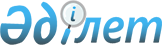 Қазақстан Республикасы марганец кен орындарының жер қойнауын пайдаланушылардың қызметін зерделеу жөніндегі ведомствоаралық жұмыс тобын құру туралыҚазақстан Республикасы Премьер-Министрінің өкімі 2000 жылғы 11 қаңтар N 4-ө     Қазақстан Республикасының Президенті Н.Ә. Назарбаевтың "Жәйрем ТБК" ААҚ-ның минералдық-шикізат базасын дамыту жөніндегі 1999 жылғы 29 қаңтардағы N 3943 тапсырмасын орындау үшін:     1. Мына құрамда Қазақстан Республикасы марганец кен орындарының жер қойнауын пайдаланушылардың қызметін зерделеу жөніндегі ведомствоаралық жұмыс тобы құрылсын:     Сайдуақасов Мұрат                  Қазақстан Республикасының     Әшметұлы                           Табиғи ресурстар және қоршаған                                             ортаны қорғау министрлігі                                        геология және жер қойнауын                                        қорғау комитетінің төрағасы,                                        жетекші     Қабылденов Амантай                 Қазақстан Республикасының     Самарқанұлы                        Энергетика, индустрия және сауда                                        министрлігі тау-кен-металлургия                                        кешені басқармасының бастығы     Кәрібаева Гулмира                  Қазақстан Республикасы     Төлегенқызы                        Мемлекеттік кіріс министрлігінің                                        Ірі салық төлеушілер департаменті                                        мұнай және энергетика бөлімінің                                        бас маманы     Төлеуов Бейбіт                     Қазақстан Республикасы                                                     Инвестициялар жөніндегі                                                    агенттігінің менеджері       Шынәлиев Ғазиз                     Қазақстан Республикасы Премьер-     Қоршабекұлы                        Министрінің Кеңсесі өндірістік                                        бөлімінің консультанты     Пригодин Виктор                    Қарағанды облысы әкімінің     Иванович                           орынбасары     2. Қоса беріліп отырған Қазақстан Республикасы марганец кен орындарының жер қойнауын пайдаланушылардың қызметін зерделеу жөніндегі ведомствоаралық жұмыс тобының жұмыс жоспары бекітілсін.     3. Жұмыс тобы 2000 жылдың 1 ақпанына дейін мерзімде Қазақстан Республикасының Үкіметіне жер қойнауын пайдаланушылардың қызметін тексерудің нәтижелері бойынша ұсыныс енгізсін.     Премьер-Министр                                            Қазақстан Республикасы                                            Премьер-Министрінің                                            2000 жылғы 11 қаңтардағы                                            N 4-ө өкімімен бекітілген          Қазақстан Республикасы марганец кен орындарының жер қойнауын              пайдаланушылардың қызметін зерделеу жөніндегі ведомствоаралық                     жұмыс тобының жұмыс бағдарламасы         Марганец кен орындарын пайдаланушы кәсіпорындардың тізбесі:     1. "Жезқазғанруда" АҚ, "Шығыс қамыс" кен орны     2. "Әлеует" ЖҮАҚ, "Батыс Қамыс", "Ұшқын-1" кен орындары     3. "Абайкен" ЖШС,№"Богач" кен орны     4. "Геологиялық суретке түсіру орталығы" АҚ, "Қарадыр" кен орны, "Айдаһарлы алаңы"№     5. "Айрон-Недра" АҚ, "Батыс Жомарт" кен орны     6. "Тұлпар" ШЖК, "Жомарт" кен орны     7. "Атасуруда" АҚ, "Керегетас" кен орны     8. "Сарытүм" руда байқалымы__________________________________________________________________________ N   Іс-шаралардың атауы      Орындалуына жауаптылар   Орындалу  Орындау                                                         нысаны    мерзімі   __________________________________________________________________________ 1            2                      3                 4             5   __________________________________________________________________________ 1 Жер қойнауын пайдалануға   Табиғи ресурстар және  Анықтама   2000 жыл.    арналған лицензиялар мен   қоршаған ортаны                   дың 25 қаң.   келісімшарттардың; Жер     қорғаумині, "Қазжер.              тары   қойнауын пайдаланушыларда  қойнауы орталығы" АБ   қызметтің түрлеріне арнал.   ған лицензиялардың    Бақылаушы органдармен    келісілген, белгіленген    тәртіппен бекітілген   кен орындарын әзірлеуге    арналған жобалардың   Геологиялық ақпараттардың   құпиялығы мен оларды алу,   оларға ақы төлеу туралы    шарттың Таукен жұмыстарын    дамытудың жыл сайынғы ке.   лісілген жоспарларының   немесе ТЖД жүргізудің жұмыс   бағдарламаларының Таукен   жұмыстарын дамытудың ке.   лісілген көлемдері мен   ТЖД жұмыс бағдарламаларының   орындалуын    Орындалмауының себептерін    Аршу және өндіру жұмыстарының    көлемдерінің орындалуын,    өндірілген және өтелген баланстық   запастардың дұрыстығын             Өндірілетін және тиелетін    пайдалы қазбалардың сапасына    талдау жасау жөніндегі аттес.   тацияланған лабораториялардың    Қазақстандық мамандарды оқы.   туға 1997, 1998 және 1999   жылдарға бөлінген қаражаттардың   саны мен көлемдерінің болуын    тексеру                 __________________________________________________________________________ 2 Лицензиялық-келісімшарттық     Табиғи ресурстар және  Анықтама 2000 жыл.   талаптардың орындалуын тексеру қоршаған ортаны қорғау          дың                                   мині, "Қазжерқойнауы            25 қаң.                                  орталығы" АБ                    тары__________________________________________________________________________ 3 Жер қойнауын қорғау жөніндегі  Табиғи ресурстар және  Анықтама 2000 жыл.   заңдардың сақталуын тексеру    қоршаған ортаны қорғау          дың                                   мині, "Қазжерқойнауы            25 қаң.                                  орталығы" АБ                    тары__________________________________________________________________________ 4 Жерді жалға алу, сатып алу     Қарағанды облысының   Анықтама 2000 жыл.    жөніндегі шарттардың болуы мен әкімі                          дың 25       тиісті төлемдердің болуын тек.                                қаңтары   серу                            __________________________________________________________________________ 5 Жұмыс орындары, тамақ ішу      Қарағанды облысының   Анықтама 2000 жыл.   орындары жай-күйінің санитар.  әкімі                          дың 25   лық-гигиеналық жағдайын, та.                                  қаңтары   мақтану режимін және тұрмыс.   тық үй-жайларды зерделеу __________________________________________________________________________ 6 Бекітілген штат кестесін,      Мемкірісмині,   штаттық толықтырылуын, штаттық Қарағанды облысының   Анықтама 2000 жыл.   толтыру бойынша қызметкерлер.  әкімі                          дың 25   дің құжаттарын (еңбек кітапша.                                қаңтары   ларын) ресімдеуді, зейнетақылық   ӘДК болуын, жалақы бойынша   берешектерді зерделеу. Еңбек   кітапшаларын қабылдап алуды   және беруді тіркеу журналдары.   ның болуы       _________________________________________________________________________ 7 Құрылтай құжаттарын,           Қарағанды облысының   Анықтама 2000 жыл.   құрылтайшыларды, тіркеу туралы әкімі                          дың 25   куәлікті, статистикалық кәр.                                  қаңтары     тішкелерді, статистикалық   есептілікті, эмиссияларды    тіркеуді, акцияларды тіркеу   туралы есепті, акционерлердің   тізімін зерделеу            _________________________________________________________________________ 8 Қаржылық-шаруашылық қызметті  Мемкірісмині,   зерделеу, салықтарды бюджетке Қарағанды облысы      Анықтама, 2000 жыл.   есептеудің және төлеудің      облысы бойынша        актілер   дың 25   дұрыстығын тексеру            салық комитеті                  қаңтары   Негізгі қаражаттар мен мате.   риалдық емес активтердің есе.   бінің дұрыстығын тексеру   Дебиторлардың-кредиторлардың   есебінің дұрыстығын тексеру   Бюджетке ҚҚС есептеудің және   төлеудің дұрыстығын тексеру   Жалақы мен табыс салығын,    әлеуметтік қамсыздандыруды және    әлеуметтік салықты ұстап қалуды   есептеудің дұрыстығын тексеру   Кірістер мен шығыстардың көрсе.   тілуінің, өзіндік құнды қалып.   тастырудың және пайданы көрсету.   дің дұрыстығын тексеру      Қаржылық есептіліктің және са.   лықтық есептің көрсетілуінің   дұрыстығын тексеру   Табыстың бонусын төлеу мен   роялти төлеу   Келісімшарттарда сәйкес тауар   өнімдерін сатудың 1998 және    1999 жылдарға арналған бағасы   Тауар өнімдерін беруді,    1997-1999 жылдардағы берулердің   көлемін, экспортты зерделеу     _________________________________________________________________________ 9 Қоршаған ортаны қорғау жөнін. Табиғи ресурстар және   Анықтама,2000 жыл.   дегі талаптардың сақталуы     қоршаған ортаны қорғау. актілер  дың    Экология жөніндегі келісілген мині, Қарағанды қоршаған         25 қаң.   жобалық құжаттаманың (ШЖШ,    ортаны қорғау жөніндегі          тары   ШЖҚ, ҚОӘБ және т.б.) болуы    басқармасы   Табиғатты пайдаланудың норма.   лары мен ережелерін бұзғаны    үшін қойылған айыппұлдарды   төлеу   Тазалау құрылыстарын салу,   қалдықтарды орналастыру, ав.   томобиль жолдары, ЭБЖ желі.   лері, объектінің тыныс-тірші.   лігін қамтамасыз ету жүйелері    бөлігінде кен орындарын әзір.   леу жөніндегі техникалық   жобалардың орындалуы. Табиғат   қорғау іс-шараларының орындалуы,    1997-1999 жылдар үшін салынған   қаражат    _________________________________________________________________________10 Тексеру                        Қарағанды облысының   Анықтама    Пайдалы қазбалар мен кен орын. әкімі                             дарын ашық тәсілмен әзірлеу    кезінде қауіпсіздіктің бірыңғай   ережелерінің сақталуы   Таукен жұмыстарын жүргізудің   жоба бойынша сәйкес келуі,   техникалық қауіпсіздік қызмет.   керлерін оқытуды ұйымдастыру,   техникалық қауіпсіздік жөніндегі   нұсқаулықтардың болуы    Инженер-техник қызметкерлерінің   біліктілігі мен ТЖ органдарында   қауіпсіздік ережесін үйренуден    өтуі      Қызметкерлердің медициналық   куәліктендіруден өтуі  __________________________________________________________________________11 Өнеркәсіптік объектілердің өрт. Қарағанды облысының   Анықтама,   ке қарсы қауіпсіздігін тексеру  әкімі                 актілер_________________________________________________________________________12 Ведомствоаралық комиссиясының  Табиғи ресурстар және Анықтама, 2000 жыл.   мәжілісін дайындау             қоршаған ортаны       Үкімет    дың                                   қорғаумині            қаулысы.  30 қаң.                                                        ның жоба.  тары                                                           сы  __________________________________________________________________________     Ескерпе. Табиғи ресурстар және қоршаған ортаны қорғау министрлігімен              Энергетика, индустрия және сауда министрлігімен              Мемлекеттік кіріс министрлігімен              Қазақстан Республикасының Инвестициялар жөніндегі                          агенттігімен                Қарағанды облысының әкімімен          Оқығандар:   Қобдалиева Н.М.   Орынбекова Д.К.       
					© 2012. Қазақстан Республикасы Әділет министрлігінің «Қазақстан Республикасының Заңнама және құқықтық ақпарат институты» ШЖҚ РМК
				